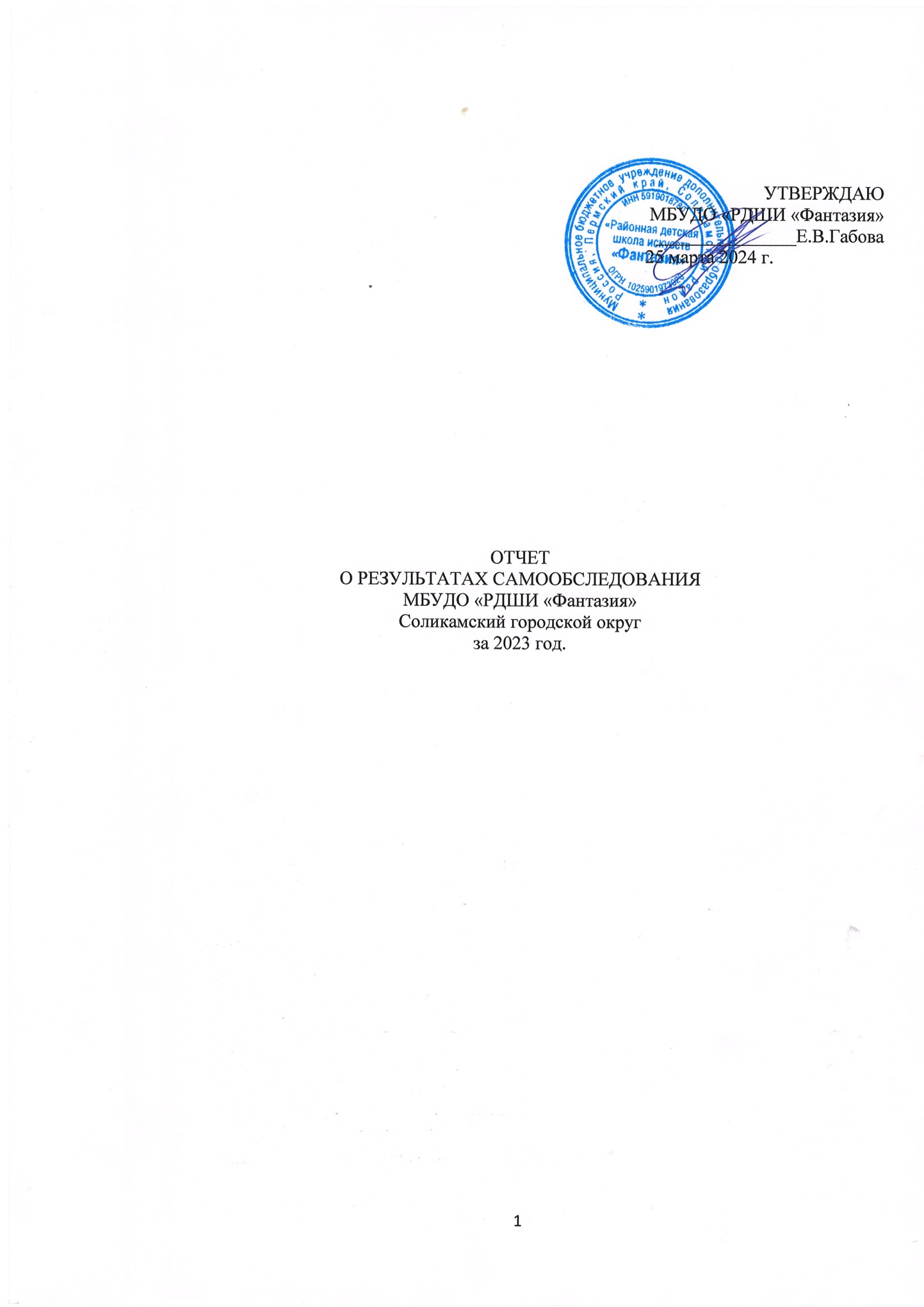 СОДЕРЖАНИЕ:ВведениеОбщие сведения об образовательном учрежденииОрганизационно-правовое обеспечение образовательной деятельностиСтруктура и система управленияМатериально-техническое обеспечениеОбразовательные программы по видам искусстваКачество организации учебного процессаКачество подготовки выпускниковВоспитательная работаКонкурсно-фестивальная деятельностьКультурно-просветительская деятельностьАнализ кадрового составаНаграждение сотрудников, творческих коллективов на различных уровнях.Повышение квалификации преподавателей. Методическое обеспечение образовательного процессаБиблиотечно-информационное обеспечениеПоказатели деятельностиВыводыВВЕДЕНИЕСамообследование Муниципального бюджетного учреждения дополнительного образования «РДШИ «Фантазия» (далее – МБУ ДО «РДШИ «Фантазия») Соликамского городского округа проводилось в соответствии с Законом Российской Федерации от 29.12.2012 №273-ФЗ «Об образовании в Российской Федерации», приказом Министерства образования и науки Российской Федерации от 14 июня 2013г. №462 «Об утверждении Порядка проведения самообследования образовательной организацией», внутренними локальными актами МБУ ДО «РДШИ «Фантазия».Отчет составлен по материалам самообследования деятельности МБУ ДО «РДШИ «Фантазия» за 2023г.При самообследования анализировались:организационно-правовое обеспечение образовательной деятельности;структура и система управления; образовательная деятельность в целом (соответствие содержания учебных планов и образовательных программ, соответствие качества подготовки выпускников по результатам текущей успеваемости и итоговых аттестаций, качество организации учебного процесса);воспитательная деятельность;культурно-фестивальная деятельность;культурно-просветительская деятельность;методическая деятельность;кадровое обеспечение образовательного процесса по заявленным образовательным программам (качественный состав педагогических кадров);учебно-методическая литература и иные библиотечно-информационные ресурсы и средства обеспечения образовательного процесса, необходимые для реализации образовательных программ;материально-техническая база (обеспеченность образовательного процесса необходимым оборудованием).ОБЩИЕ СВЕДЕНИЯ ОБ ОБРАЗОВАТЕЛЬНОМ УЧРЕЖДЕНИИМуниципальное бюджетное учреждение дополнительного образования «Районная детская школа искусств «Фантазия» с.Родники Соликамского городского округа.Сокращенное наименование: МБУ ДО «РДШИ «Фантазия» п.РодникиТип: Бюджетное учреждениеВид: дополнительное образованиеОрганизационно-правовая форма: муниципальное бюджетное учреждениеЮридический адрес: 618503, Пермский край, Соликамский городской округ, п.Родники, ул.Советская, 11Фактический адрес: 618503, Пермский край, Соликамский городской округ, с.Родники, ул.Советская, 11Телефон: тел/факс 8 (34 253) 9-82-72, 9-88-70e-mail: rdhifantazia@mail.ruУчредитель: Управление культуры  Соликамского городского округа Адрес: 618540, Пермский край, г. Соликамск, ул. Калийная,  138 А
Контакты: тел./факс 8 (34 253) 5-33-70Директор учреждения: Габова Елена ВикторовнаЗаместитель директора по учебно-воспитательной работе: Журавлева Юлия АнатольевнаЗаместитель директора по общественно-хозяйственной части: Хартикайнен Вероника ВитальевнаОРГАНИЗАЦИОННО-ПРАВОВОЕ ОБЕСПЕЧЕНИЕ ОБРАЗОВАТЕЛЬНОЙ ДЕЯТЕЛЬНОСТИМуниципальное бюджетное  учреждение дополнительного образования «Районная детская школа искусств «Фантазия», время создания 2001г., находится по адресу: Пермский край, Соликамский городской округ, с.Родники, ул.Советская, д.11Свидетельство о постановке на учет юридического лица в налоговом органе по месту нахождения на территории Российской Федерации 21 февраля 2001г. Лицензия  серия 59ЛО1 № 0002112 от 18.08.2015г.Школа в своей деятельности руководствуется Конституцией Российской Федерацией, Основами законодательства Российской Федерации о культуре, законом Российской Федерации от 29.12.2012г. №273 «Об образовании в Российской Федерации» и другими законами, указами президента Российской Федерации, постановлениями и распоряжениями Правительства Российской Федерации, нормативными правовыми актами органов местного самоуправления Соликамского городского округа, Уставом.Школа является юридическим лицом, имеет обособленное имущество, самостоятельный баланс, лицевые счета в финансовом управлении Соликамского городского округа (УФК по Пермскому краю (финансовое управление администрации соликамского городского округа), печать со своим наименованием, бланки. Школа от своего имени приобретает и осуществляет имущественные права, несет обязанности, выступает истцом и ответчиком в суде в соответствии с федеральными законами.Основным нормативно-правовым документом учреждения является Устав МБУ ДО «РДШИ «Фантазия» Соликамского городского округа, утвержденный приказом начальника Управления культуры администрации Соликамского городского округа №69 от 24.07.2020г., в соответствии с которым Учреждения осуществляет образовательную деятельность в области дополнительного образования.Взаимоотношение между участниками образовательного процесса регламентируется Уставом и локальными актами школы.СТРУКТУРА И СИСТЕМА УПРАВЛЕНИЯРайонная детская школа искусств «Фантазия» имеет три отделения: музыкальное, хореографическое и художественное. Цель:Создать образовательное пространство, способствующее самоопределению, развитию социальной компетентности, а также художественного развития учащихся школы при освоении ими различных видов искусства. Задачи:1. Формирование культуры здорового образа жизни; 2. Нравственное и духовное воспитание учащихся на основе общечеловеческих и национальных ценностей и толерантности культур; 3. Освоение каждым обучающимся государственного образовательного стандарта; 4.Приобщение к духовной культуре через практическую, творческую деятельность; 5. Обеспечение доступности полного спектра качественных образовательных услуг для каждого учащегося школы; 6. Развитие материально-технической и учебно-методической базы ДШИ;7. Создание условия для социализации личности обучающихся, успешной адаптации и интеграции в социокультурном пространстве; 8. Профессиональная ориентация учащихся в сфере искусства, культуры, формирование готовности к продолжению художественного образования; 9.  Повышение профессиональной квалификации педагогических кадров; 10. Организация содержательного культурного досуга жителей района;Приоритетные  направления:1. Модернизация содержания образовательного процесса 2. Учебно-методическая работа 3. Воспитательная работа 4. Организация концертно-выставочной деятельности 5. Повышение квалификации педагогических кадров 6. Управление качеством образования 7. Развитие материально-технической базы. МАТЕРИАЛЬНО-ТЕХНИЧЕСКОЕ ОБЕСПЕЧЕНИЕОБРАЗОВАТЕЛЬНЫЕ ПРОГРАММЫ ПО ВИДАМ ИСКУССТВАШкола реализует дополнительные образовательные программы художественно-эстетической направленности, принятые к реализации до вступления к действиям Закона РФ от 29.12.2012г. №273-ФЗ «Об образовании в Российской Федерации», в соответствии с муниципальным заданием, сформированным и утвержденным учредителем в соответствии с основными видами деятельности. Контроль за выполнением муниципального задания осуществляет учредитель. Финансовое обеспечение деятельности школы по выполнению муниципального задания осуществляется путем предоставления субсидий из бюджета Соликамского городского округа. Сведения о контингенте обучающихся 92 чел.КАЧЕСТВО ОРГАНИЗАЦИИ УЧЕБНОГО ПРОЦЕССАШкола осуществляет образовательный процесс в соответствии с образовательными программами. Форма обучения очная. Преподавание ведется на русском языке. Организация образовательного процесса (начало и окончание учебного года, продолжительность каникул) регламентируется: учебными планами, календарным учебным графиком, расписанием занятий. Год делится на 4 четверти.Придельная недельная учебная нагрузка на одного учащегося устанавливается в соответствии с учебным планом, возрастными и психологическими особенностями обучающихся и нормами СанПиН. Основной формой организации учебного процесса является урок, продолжительность одного урока – 40 минут (академический час).Форма промежуточной аттестации: академический концерт, контрольный урок,  прослушивание, просмотры, конкурс. Установлена пятибалльная система оценок. Перевод обучающихся в следующий класс по итогам учебного года осуществляется приказом директора школы.Для ведения образовательного процесса установлены следующие формы проведения занятий:- индивидуальные, групповые занятия с преподавателем;- самостоятельная работа учащегося;- контрольные мероприятия, предусмотренные учебными планами и программами;- культурно-просветительские мероприятия (лекции, беседы, концерты, фестивали, конкурсы и др.);- внеурочные мероприятия (посещение концертов, конкурсов, экскурсий, творческих встреч).Мониторинг качества образования:- удовлетворенность родителей (законных представителей) качеством предоставляемых образовательных услуг;- удовлетворенность качеством условий: организация учебного процесса, квалификация преподавателей, материально-техническое обеспечение, состояние помещений, безопасность.КАЧЕСТВО ПОДГОТОВКИ ВЫПУСКНИКОВКачество подготовки выпускников школы – один из основных критериев оценки деятельности учреждения. При самообследовании было установлено соответствие имеющейся организационно-планирующей документации требования нормативных актов в области дополнительного образования. Проведен детальный анализ образовательных программ, учебных планов и всего комплекса учебно-методического сопровождения. По всем учебным предметам преподавателями разработаны образовательные программы, сопровождающиеся списком учебно-методической литературы. Все образовательные программы прошли обсуждения на Методическом совете и приняты Педагогическим советом. Итоговая аттестация выпускников является обязательной и осуществляется после освоения образовательной программы в полном объеме, определяют уровень и качество освоения образовательной программы в соответствии с действующими учебными планами. Предусмотрены следующие виды выпускных экзаменов: «Хореографическое искусство» - экзамен по классическому танцу, народно-сценическому танцу;«ИЗО искусство» - дипломная работа по композиции.Выпускнику, прошедшему в установленном порядке аттестацию, выдается документ об окончании школы.Сведения о результатах выпускных экзаменов (2023г.)ВОСПИТАТЕЛЬНАЯ РАБОТАОсновной целью воспитательной работы является воспитание гражданина, человека культуры. В реализации цели воспитания активное участие принимают педагоги, родители и сами воспитанники. Воспитательная работа в Районной детской школе искусств основана на методике и принципах коллективной творческой деятельности воспитанников и педагога, создающей условия развития личности ребенка на любом возрастном этапе с 6 до 18 лет. Воспитательная работа охватывает весь педагогический процесс, интегрируя и учебные занятия, и внеурочную жизнь детей, разнообразную деятельность и общение за пределами школы искусств.Целью воспитательной работы МБУ ДО «Районной детской школы искусств «Фантазия» является процесс включения подрастающего поколения в жизнь общества, формирования образа жизни достойного человека (ориентация его на общечеловеческие ценности: человек, семья, отечество, труд, знания, культура, творчество).Основными задачами воспитательной работы являются:- Осуществление образования обучающихся на основе дифференциации их способностей и склонностей, развитие их творческих способностей.- Формирование личности, способной в будущем к высокопроизводительному труду, сознательному выбору профессии.- Обеспечение социальной защиты ребенка во всех аспектах, касающихся его жизнедеятельности. Формирование физически здоровой личности.-  Формирование  чувства патриотизма, сознания активного гражданина.Направления воспитательной работы:- формирование культуры поведения;- формирование культуры здорового образа жизни;- развитие творчества;- работа с родителями;Методы работы:- беседы, лекции, рефераты;- викторины;- праздники, игры, конкурсы;- выставки;- экскурсии;- профессиональные конкурсы;- родительские собрания.Главный результат развития школы – приближение к ее главной цели «Создать образовательное пространство, способствующее самоопределению, достижению социальной компетентности, а также художественного развития учащихся школы при освоении ими различных видов искусства». В связи с этим главной задачей воспитательного процесса стало формирование нравственно-эстетических принципов, развитие предприимчивости, инициативы. Несмотря на объективные трудности, школа в своем развитии вышла на новые рубежи: создание мобильно действующих творческих коллективов, участие в конкурсах краевого, всероссийского  и международного масштабов. КОНКУРСНО-ФЕСТИВАЛЬНАЯ ДЕЯТЕЛЬНОСТЬТаблица призовых мест 2023г.Конкурсно-фестивальная деятельность является результативной, направлена на развитие творческих способностей обучающихся, на повышение профессионального уровня педагогического состава. КУЛЬТУРНО-ПРОСВЕТИТЕЛЬСКАЯ ДЕЯТЕЛЬНОСТЬКультурно-просветительская деятельность является неотъемлемой частью образовательного процесса школы, способствует созданию комфортной развивающей образовательной среды, обеспечению высокого качества образования, его доступности, открытости, привлекательности для обучающихся, их родителей и населения, а также духовно-нравственного развития, эстетического воспитания и художественного становления личности. Культурно-просветительская деятельность школы ведется в течение всего года для различных категорий населения: обучающихся образовательных школ, воспитанников детских садов, в организациях и учреждениях культуры, для ветеранов, инвалидов, жителей Соликамского городского округа.В школе ежегодно проводятся мероприятия ставшие традиционными: «Лекции-концерты, посвященные знаменательным датам»; Концертно-выставочная деятельность, посвященная: «День Матери», «День 8 Марта», «9 Мая», «День защитника Отечества», «День села»; Отчетный концерт школы «Весенние голоса»; Мастер-классы: «Открытка ко дню пожилого человека», «Удивительный фетр», «Современное направление в танце», «От всей души для мамочки», «Путешествие в гончарную мастерскую», «Сувенир к новому году», «Новогодняя игрушка».В школе проводятся лекции-концерты, выставки по профориентации. Это творческие встречи с самыми юными воспитанниками дошкольных образовательных учреждения и учреждений начального образования. Каждое мероприятие носит тематическую направленность. В концертах звучат различные инструменты, музыка разных эпох и стилей. Репертуар подбирается с учетом возрастных особенностей слушателей. Познавательная и развивающая ценность этих лекций-концертов, выставок заключается в том, что юные жители района имеют возможность услышать «живую музыку», увидеть и услышать различные музыкальные инструменты, прикоснуться к ним.В течение 2023 года были проведены: 4 концерта, 10 выставок. Слушателями и участниками стали около 400 детей в возрасте от 3-х-до 14 лет.АНАЛИЗ КАДРОВОГО СОСТАВАВ МБУ ДО «РДШИ «Фантазия» работает 6 преподавателей. Из них: с высшей квалификационной категорией – 1 преподаватель; соответствие занимаемой должности – 5 преподавателей. НАГРАЖДЕНИЕ СОТРУДНИКОВ, ТВОРЧЕСКИХ КОЛЛЕКТИВОВ НА РАЗЛИЧНЫХ УРОВНЯХ.ПОВЫШЕНИЕ КВАЛИФИКАЦИИ ПРЕПОДАВАТЕЛЕЙ. МЕТОДИЧЕСКОЕ ОБЕСПЕЧЕНИЕ ОБРАЗОВАТЕЛЬНОГО ПРОЦЕССАВ школе ведется методическая работа, регулярное участие преподавателей в методических мероприятиях на уровне школы, города, края: открытые уроки, конференции, семинары, мастер-классы, конкурсы. В школе ведется издательская деятельность: выпуск школьных стенгазет (музыка, хореография, живопись), выпуск методических материалов (докладов, пособий), программы концертно-выставочных мероприятий, размещение информации на сайте школы, на странице ВК.БИБЛИОТЕЧНО-ИНФОРМАЦИОННОЕ ОБЕСПЕЧЕНИЕИнформационное обеспечение является необходимым условием эффективности организации учебного процесса. Основным источником учебной информации остается: учебная, нотная и учебно-методическая литература, которой располагает школа. В целях качественного учебно-методического и информационного обеспечения функционирует библиотека. Доступ к библиотечному фонду открытый. Школа располагает: компьютерами и выходом в Интернет; мультимедийной техникой; многофункциональным устройством (принтер, сканер, копир).Анализ библиотечного фонда показал, что в настоящее время учебно-методическое обеспечение Школы удовлетворяют минимальным требованиям к обеспечению дополнительных общеразвивающих образовательных и предпрофессиональных  программ в области хореографического, художественного и музыкального искусства.В настоящее время существует сайт Школы  и страница ВК, которые развиваются, как интерактивная on-line площадка для работы с удаленными пользователями (дистанционное, информационное обслуживание, публикация домашних заданий и методических материалов к ним, интернет-конкурсы и др.), информационный портал для обмена информацией различных целевых аудиторий: учащихся, преподавателей, родителей, выпускников.ПОКАЗАТЕЛИ ДЕЯТЕЛЬНОСТИ ОРГАНИЗАЦИИ ДОПОЛНИТЕЛЬНОГО ОБРАЗОВАНИЯ, ПОДЛЕЖАЩЕЙ САМООБСЛЕДОВАНИЮВЫВОДЫРезультаты проведенного самообследования позволяют сделать вывод о хорошем качестве предоставляемых образовательных услуг:школа располагает необходимыми нормативно-правовыми документами на ведение образовательной деятельности, внутренняя нормативная и организационно-распорядительная документация соответствует действующему РФ;структура и система управления Школы достаточны и эффективны для обеспечения выполнения функций учреждения; организация учебного процесса соответствует требованиям действующего законодательства, учебные программы и планы по содержанию и структуре соответствует предъявляемым требованиям;в школе сформирован профессиональный творческий педагогический коллектив, который позволяет достигать высоких творческих результатов обучающихся;ведется методическая работа, направленная на обобщение педагогического опыта и внедрение в образовательный процесс инновационных педагогических практик; системно организован процесс повышения квалификации педагогических работников;ведется работа по пополнению и обновлению библиотечного фонда, развитию материально-технической базы, совершенствованию системы безопасности учреждения;создана информационная система, обеспечивающая открытый доступ к информации и документами Школы в соответствии с действующим законодательством.Результаты самообследования заслушаны 25.03.2024г. на заседании Педагогического совета Школы, протокол №4 от 25.03.2024г.Здание: - площадь- вид права- документ, его номер и дата выдачи1 корпус:- 879,1 кв.м.- оперативное управление- свидетельство о госрегистрации права 59 БА №353530 от 16.08.2016г.Земельный участок:- размер- документ, его номер и дата выдачи2233 кв.м.- выписка из единого государственного реестра прав на недвижимое имущество и сделок с ним №59/015/802/2016-1437 от 05.08.2016г.Помещение:- классы групповых занятий (кол)- классы индивидуальных занятий (кол)- концертный зал (мест)5249Музыкальные инструменты:- клавишные- щипковые- электропианино822Библиотечный фонд (экз)954Видеотека (кол, экз)237Технические средства:- видеокамера- видеоплеер- музыкальный центр- телевизор- компьютер- ноутбук- принтер- сканер- копировальный аппарат- проектор2163221212Наглядные пособия (кол, экз)80Образовательные программы детей художественно-эстетической направленности: Срок обучения- «Музыкальное исполнительство» (инструментальные классы)5 лет- «Хореографическое искусство»5 лет- «ИЗО искусство»5 летДополнительные предпрофессиональные образовательные программыСрок обучения- «Хореографическое творчество»8 лет- «Живопись»5 летчисло учащихсяотличнохорошоудов-ноитогохудожники4-4--хореографы99---качество100%69%30,7%-99,7%№ п/пМероприятиеДата  проведенияМесто проведенияНаправлениеНаправлениеXV фестиваль искусств детей и юношества им.Д.Кабалевского «Наш Пермский край» муниципальный этап13.01.2023г.БерезникиМолодежное, патриотическое, памятноеМолодежное, патриотическое, памятноеВыставка детских работ учащихся «Служу Отечеству»В течение февраля 2023РДШИ «Фантазия», ОШ п.Затон, п.Тюлькино, п.ПоловодовоПатриотическое, молодежное, памятное, семейноеПатриотическое, молодежное, памятное, семейноеXV фестиваль искусств детей и юношества им.Д.Кабалевского «Наш Пермский край» зональный этап13.02.2023г.СоликамскМолодежное, патриотическое, памятноеМолодежное, патриотическое, памятноеУчастие в концерте, посвященного «День защитника Отечества»22.02.2023ДК п.РодникиПатриотическое, молодежное, памятное, семейноеПатриотическое, молодежное, памятное, семейноеXV фестиваль искусств детей и юношества им.Д.Кабалевского «Наш Пермский край» зональный этап27.02.2023г.СоликамскМолодежное, патриотическое, памятноеМолодежное, патриотическое, памятноеУчастие в концерте, посвященного «День 8 марта»07.03.2023ДК п.РодникиПатриотическое, молодежное, памятное, семейноеПатриотическое, молодежное, памятное, семейноеI Межмуниципальный фестиваль народного танца им.Н.Надеждиной «Тохтуев двор»25.03.2023МБУК «МСКО «Альянс» Соликамский ГОМолодежное, патриотическое, памятноеМолодежное, патриотическое, памятноеIV Краевой фестиваль-конкурс «Детства славные деньки»март 2023г.БерезникиМолодежное, патриотическое, памятноеМолодежное, патриотическое, памятноеВыставка детских работ учащихся «Милым мамам»В течение марта 2023РДШИ «Фантазия», ОШ п.Затон, п.Тюлькино, п.ПоловодовоПатриотическое, молодежное, памятное, семейноеПатриотическое, молодежное, памятное, семейноеВсероссийский хореографический конкурс-фестиваль «Россия танцует на Волге»30.04.2023г.Нижний НовогородМолодежное, патриотическое, памятноеОтчетный концерт школы27.04.2023РДШИ «Фантазия»Патриотическое, молодежное, памятное, семейноеВыставка детских работ учащихся «День Победы»В течение мая 2023РДШИ «Фантазия», ОШ п.Затон, п.Тюлькино, п.ПоловодовоПатриотическое, молодежное, памятное, семейноеII Межмуниципальный конкурс детского творчества «Зажигаем звезды»май 2023г.СоликамскМолодежное, патриотическое, памятноеУчастие в концерте, посвященного «9 Мая»08.05.2023ДК п.РодникиПатриотическое, молодежное, памятное, семейноеXIV Международный заочный конкурс хореографического искусства «Собираем таланты» (онлайн)1-15.06.2023г.Санкт-ПетербургМолодежное, патриотическое, памятноеМолодежное, патриотическое, памятноеВыставка работ учащихся «Мы против террора»В течение сентября 2023РДШИ «Фантазия», ОШ п.Затон, п.Тюлькино, п.ПоловодовоПатриотическое, молодежное, памятное, семейноеПатриотическое, молодежное, памятное, семейноеX открытый фестиваль народного творчества «Рябиновая ярмарка»24.09.2023г.БерезникиМолодежное, патриотическое, памятноеМолодежное, патриотическое, памятноеУчастие в концерте, посвященного «День пожилого человека»02.10.2023ДК п.РодникиПатриотическое, молодежное, памятное, семейноеПатриотическое, молодежное, памятное, семейноеVI Краевой детский и юношеский вокально-хореографический конкурс «Звездный дождь»15.10.2023п.Новые ЛядыМолодежное, патриотическое, памятноеМолодежное, патриотическое, памятноеУчастие в концерте, посвященного «День матери»24.11.2023ДК п.РодникиПатриотическое, молодежное, памятное, семейноеПатриотическое, молодежное, памятное, семейноеIX Краевой фестиваль-конкурс детского творчества «Подари улыбку миру»декабрь 2023г.БерезникиМолодежное, патриотическое, памятноеМолодежное, патриотическое, памятноеВыставка работ учащихся «Новогодние чудеса»В течение декабря 2023РДШИ «Фантазия», ОШ п.Затон, п.Тюлькино, п.ПоловодовоПатриотическое, молодежное, памятное, семейноеПатриотическое, молодежное, памятное, семейное№УровеньКол-во конкурсовКол-во участниковКол-во участниковГран-приД1Д2Д3ДДругое№УровеньКол-во конкурсовОбуч.Преп.Гран-приД1Д2Д3ДДругое1.Международный1111-1----2.Всероссийский111-1----3.Региональный---------4.Краевой3201111---5.Межмуниципальный4493-322--Всего98161632--№Специалисты2023 год1.Общее количество специалистов:- штатных- совместителей6-2.Стаж до 1 года, чел.-3.Стаж до 10 лет, чел. 1 чел. 4.Имеют высшее образование, чел. 5 чел. 5.Имеют среднее профессиональное образование, чел. 1 чел. 6.Имеют высшую квалификационную категорию, чел.1 чел. 7.Имеют первую квалификационную категорию, чел.0 чел. 8.Аттестация преподавателей (кол-во чел.) и в т.ч.:- соответствие занимаемой должности- первая квалификационная категория- высшая квалификационная категория5 чел.0 чел.1 чел.9.Повысили квалификацию: (удостоверение), чел и (сертификат)1 чел.№Дата награжденияЮбилей, профессиональный праздникНаименование награждаемого учреждения или Ф.И.О. работника культуры, должностьНаграда, поощрение1.24.03.2023День работника культурыВладыкина Светлана Александровна, преподавательБлагодарственное письмо Управления культуры администрации Соликамского городского округа2.24.03.2023День работника культурыСемерикова Елена Германовна, преподавательБлагодарственное письмо Управления культуры администрации Соликамского городского округа3.24.03.2023День работника культурыЖуравлева Юлия Анатольевна, преподавательБлагодарственное письмо Управления культуры администрации Соликамского городского округа4.24.03.2023День работника культурыВарламова Мария Сергеевна, преподавательБлагодарственное письмо Управления культуры администрации Соликамского городского округа5.24.03.2023День работника культурыМищенко Наталья Ивановна, преподавательБлагодарственное письмо Управления культуры администрации Соликамского городского округа6.24.03.2023День работника культурыКостоломова Наталья Владимировна, преподавательБлагодарственное письмо Управления культуры администрации Соликамского городского округа№ФИО преподавателяНазваниеМесто проведенияДата проведенияКоличество часов1.Владыкина Светлана АлександровнаСеминар-практикум «Процесс создания сюжета танцевального спектакля в школьном (детском) театре танца»г.ПермьГАУДО «КЦХО «Росток»8-10 ноября 2023г.30 ч.N п/пПоказателиЕдиница измерения1.Образовательная деятельность1.1Общая численность учащихся, в том числе:92 человека1.1.1Детей дошкольного возраста (3 - 7 лет)0 человек1.1.2Детей младшего школьного возраста (7 - 11 лет)75 человек1.1.3Детей среднего школьного возраста (11 - 15 лет)17 человека1.1.4Детей старшего школьного возраста (15 - 17 лет)0 человек1.2Численность учащихся, обучающихся по образовательным программам по договорам об оказании платных образовательных услуг0 человек/0 %1.3Численность/удельный вес численности учащихся, занимающихся в 2-х и более объединениях (кружках, секциях, клубах), в общей численности учащихся0 человек/0 %1.4Численность/удельный вес численности учащихся с применением дистанционных образовательных технологий, электронного обучения, в общей численности учащихся0 человек/0 %1.5Численность/удельный вес численности учащихся по образовательным программам для детей с выдающимися способностями, в общей численности учащихся0 человек/0 %1.6Численность/удельный вес численности учащихся по образовательным программам, направленным на работу с детьми с особыми потребностями в образовании, в общей численности учащихся, в том числе:0 человек/0 %1.6.1Учащиеся с ограниченными возможностями здоровья0 человек/0 %1.6.2Дети-сироты, дети, оставшиеся без попечения родителей0 человек/0 %1.6.3Дети-мигранты 0 человек/0 %1.6.4Дети, попавшие в трудную жизненную ситуацию0 человек/0 %1.7Численность/удельный вес численности учащихся, занимающихся учебно-исследовательской, проектной деятельностью, в общей численности учащихся 0 человек/0 %1.8Численность/удельный вес численности учащихся, принявших участие в массовых мероприятиях (конкурсы, соревнования, фестивали, конференции), в общей численности учащихся, в том числе:56 человек/61%1.8.1На муниципальном уровне49 человек/53,3%1.8.2На региональном уровне20человек/21,7%1.8.3На межрегиональном уровне0 человек/0 %1.8.4На федеральном уровне1 человек/1,1%1.8.5На международном уровне11человек/12%1.9Численность/удельный вес численности учащихся - победителей и призеров массовых мероприятий (конкурсы, соревнования, фестивали, конференции), в общей численности учащихся, в том числе:49 человек/53,3%1.9.1На муниципальном уровне27 человек/29,3%1.9.2На региональном уровне0 человек/0%1.9.3На межрегиональном уровне0 человек/0%1.9.4На федеральном уровне1 человек/1,1%1.9.5На международном уровне11 человек/12%1.10Численность/удельный вес численности учащихся, участвующих в образовательных и социальных проектах, в общей численности учащихся, в том числе:0 человек/0%1.10.1Муниципального уровня0 человек/0%1.10.2Регионального уровня0 человек/0%1.10.3Межрегионального уровня0 человек/0%1.10.4Федерального уровня0 человек/0%1.10.5Международного уровня0 человек/0%1.11Количество массовых мероприятий, проведенных образовательной организацией, в том числе:15 единиц1.11.1На муниципальном уровне9 единиц1.11.2На региональном уровне0 единиц1.11.3На межрегиональном уровне0 единиц1.11.4На федеральном уровне0 единиц1.11.5На международном уровне0 единиц1.12Общая численность педагогических работников6 человек1.13Численность/удельный вес численности педагогических работников, имеющих высшее образование, в общей численности педагогических работников5 человек/83,3%1.14Численность/удельный вес численности педагогических работников, имеющих высшее образование педагогической направленности (профиля), в общей численности педагогических работников5 человек/83,3%1.15Численность/удельный вес численности педагогических работников, имеющих среднее профессиональное образование, в общей численности педагогических работников1 человек/16,7,%1.16Численность/удельный вес численности педагогических работников, имеющих среднее профессиональное образование педагогической направленности (профиля), в общей численности педагогических работников1 человек/16,7%1.17Численность/удельный вес численности педагогических работников, которым по результатам аттестации присвоена квалификационная категория, в общей численности педагогических работников, в том числе:6 человек/100%1.17.1Высшая1 человек/16,7%1.17.2Соответствие занимаемой должности5 человека/83,3%1.18Численность/удельный вес численности педагогических работников в общей численности педагогических работников, педагогический стаж работы которых составляет:1.18.1До 5 лет0 человек/0%1.18.2Свыше 30 лет0 человек/0%1.19Численность/удельный вес численности педагогических работников в общей численности педагогических работников в возрасте до 30 лет0 человек/0%1.20Численность/удельный вес численности педагогических работников в общей численности педагогических работников в возрасте от 55 лет1человек/0%1.21Численность/удельный вес численности педагогических и административно-хозяйственных работников, прошедших за последние 5 лет повышение квалификации/профессиональную переподготовку по профилю педагогической деятельности или иной осуществляемой в образовательной организации деятельности, в общей численности педагогических и административно-хозяйственных работников6 человек/100%1.22Численность/удельный вес численности специалистов, обеспечивающих методическую деятельность образовательной организации, в общей численности сотрудников образовательной организации1 человек/16,7%1.23Количество публикаций, подготовленных педагогическими работниками образовательной организации:20 единиц1.23.1За 3 года11 единиц1.23.2За отчетный период2 единицы1.24Наличие в организации дополнительного образования системы психолого-педагогической поддержки одаренных детей, иных групп детей, требующих повышенного педагогического вниманиянет2.Инфраструктура2.1Количество компьютеров в расчете на одного учащегося0 единиц2.2Количество помещений для осуществления образовательной деятельности, в том числе:8 единиц2.2.1Учебный класс6 единиц2.2.2Лаборатория0 единиц2.2.3Мастерская0 единиц2.2.4Танцевальный класс2 единиц2.2.5Спортивный зал0 единиц2.2.6Бассейн0 единиц2.3Количество помещений для организации досуговой деятельности учащихся, в том числе:1 единиц2.3.1Актовый зал0 единиц2.3.2Концертный зал1 единиц2.3.3Игровое помещение0 единиц2.4Наличие загородных оздоровительных лагерей, баз отдыханет2.5Наличие в образовательной организации системы электронного документооборотанет2.6Наличие читального зала библиотеки, в том числе:нет2.6.1С обеспечением возможности работы на стационарных компьютерах или использования переносных компьютеровнет2.6.2С медиатекойнет2.6.3Оснащенного средствами сканирования и распознавания текстовнет2.6.4С выходом в Интернет с компьютеров, расположенных в помещении библиотекинет2.6.5С контролируемой распечаткой бумажных материаловнет2.7Численность/удельный вес численности учащихся, которым обеспечена возможность пользоваться широкополосным Интернетом (не менее 2 Мб/с), в общей численности учащихся0 человек/0%